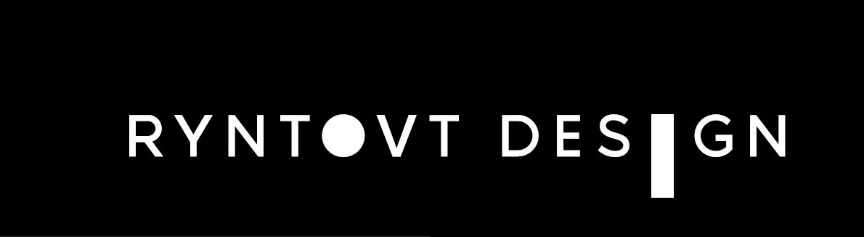 1 Предпроектные исследованияПредпроектные исследования являются обязательным этапом, необходимым для оценки реальности поставленных Заказчиком задач, их соответствие полученной исходно-разрешительной документации существующим градостроительным ограничениям, геодезическим и конструктивным условиям, существующим нормам и правилам. На основании проведенных исследований совместно с Заказчиком разрабатывается Техническое задание (ТЗ) будущего проекта, в котором описываются технико-экономические показатели, инженерное оснащение, определяется объём проектных услуг. 2 Фор - проект | стадия “Концепция” Проработка этой стадии может происходить параллельно с предпроектными исследованиями, и основывается на его результатах и требованиях ТЗ. В процессе работы на основе вариантного проектирования и рассмотрения аналогов определяется стилевое направление , архитектурно – планировочное решение, ориентировочные технико – экономические показатели. На основании проделанной работы и согласованных с Заказчиком решений выпускается отчет в электронном виде | pdf-file. В который входят:Идеология и философия проектаФотофиксацияАнализ прототиповФункциональная программа 	Ситуационный планПредварительные архитектурно – планировочные решенияГенеральный планСхема функционального зонирования Схема транспортных путейСхема пешеходных путейСхема визуальных связей Схема инженерного обеспечения территории3D скетч - визуализацияОтчет принимается Заказчиком и служит основанием для проработки утвержденных решений на следующих стадиях проектирования.3 Эскизный проект (ТЭО)На этой стадии происходит проработка и конкретизация ранее принятых решений. Окончательно утверждаются архитектурно-планировочные решения, применяемые строительные материалы и технологии, отделка, инженерное оборудование, интерьерные решения (если разрабатывается проект интерьера).По окончании стадии Заказчик получает отчет содержащий:Контрольные замеры  существующего объема План обмерный с привязкой инженерных коммуникаций (контрольные замеры существующего объема)Схема функционального зонирования Кодировка пространствСхема циркуляций потоковСхема размещения визуальных маяковПлан размерный, включая возводимые перегородки и стеныПлан размещения мебели оборудованияТипология мебели и оборудованияКонцептуальная схема освещенияКонцептуальная схема электрооборудованияПредварительная ведомость отделочных материалов (стены, полы, потолки)Перспективные изображения основных интерьерных ракурсов в цветеСкетч – визуализацияЧертежи и схемы служащие заданием для последующей разработки инженерных разделовПояснительную записку по используемым строительным материалам и технологиям, конструктивным и инжерным решениям принятым в проекте.4 Архитектурно – строительный проектГенплан участка с горизонтальными и вертикальными привязками объектаПлан фундамента в осяхПланы этажей в осяхПлан кровли в осяхПлан оконных и дверных проемовСпецификации оконных проемовСпецификации дверных проемовРазрезы в осяхФасады в осяхАрхитектурные узлы и детали3D виды экстерьера объектаЭкспликация помещенийПредварительный план расстановки мебели и оборудованияПлан фундамента, разрезы, узлы, сеченияПланы этажей, разрезы, узлы, сеченияПлан кровли, разрезы, узлы, сеченияРасчет нагрузокДополнительные расчеты (при необходимости)Реестр фасадных отделочных материаловРасчет общестроительных объемов5 Рабочий проект | архитектурно – дизайнерский проектНа этой стадии происходит разработка проектной документации в объеме необходимом для производства строительно – монтажных работ, окончательная корректировка и увязка архитектурных, конструктивных и технологических решений, разработка инженерных  разделов проекта: электрика, слабые токи, отопление и вентиляция, водоснабжение и канализация. Разработка конструктивных узлов и деталей, спецификации на объемы работ, оборудование и сметы. План размерный, включая возводимые перегородки и стеныПлан функционального зонированияУстройство антресолей, узлы и сеченияЧертежи, ТЗ для заказа лестницПлан расстановки мебели и оборудованияПлан привязки отделочных материалов по стенам | обои, плитка и .д |Ведомость заполнения дверных проемов в  привязке к конкретным конструкциямПлан потолков, сечения, узлы и деталиПлан кривых линий потолка (при необходимости)Планы полов, конструкции полов, разрезыПлан раскладки напольных покрытийПлан кривых линий пола (при необходимости)Планы и разрезы по помещениямРабочие чертежи деталей интерьера (при необходимости)План размещения приборов отопления с привязкамиПлан привязки вентиляцииПлан привязки кондиционеров с привязкамиПлан расстановки электроосветительного оборудования с указанием групп включения и управленияРасчет и подбор электроосветительного оборудованияПлан привязки теплых половПлан расстановки сантехнического оборудования с привязками выпусков инженерных систем3D виды по помещениямРеестр отделочных материаловРазвертки стен по границам отделки и с декоративными элементамиРазработка элементов интерьера, мебели, деталейЧертежи элементов индивидуального изготовления | камин, лестница, барная стойка, ограждения, встроенные и отдельностоящие элементы интерьера, мебель, облицовка стенДекорация | выбор живописи, скульптуры, аксессуаров, работа с художникомОтчет этой стадии передается Заказчику для передачи Подрядчику и Поставщикам. Отчет служит основанием для оказания нами или третьей стороной последующих услуг: авторского надзора, архитектурного сопровождения строительства, консалтинговых и управленческих услуг, комплектацию объекта.6 Дополнительные работы (согласования с подрядчиками)Проект внутренних электрических сетейПроект внешних электрических сетейПроект водоснабжения и канализацииПроект слаботочных сетейПроект охранной сигнализацииПроект видеонаблюденияПроект кинозалаПроект системы “Интеллектуальный дом”Проект теплоснабженияПроект бассейнаПроект вентиляции и кондиционированияПроект ливневой дренажной системыЛандшафтный дизайнОкончательная стоимость всех проектных работ (РП) формируется после согласования стадии “Концепция” и “Эскизный проект” поэтапно, и зависит от сложности принимаемых проектных решений. Транспортные и командировочные расходы не включаются в стоимость проектных работ и оплачиваются отдельно. 